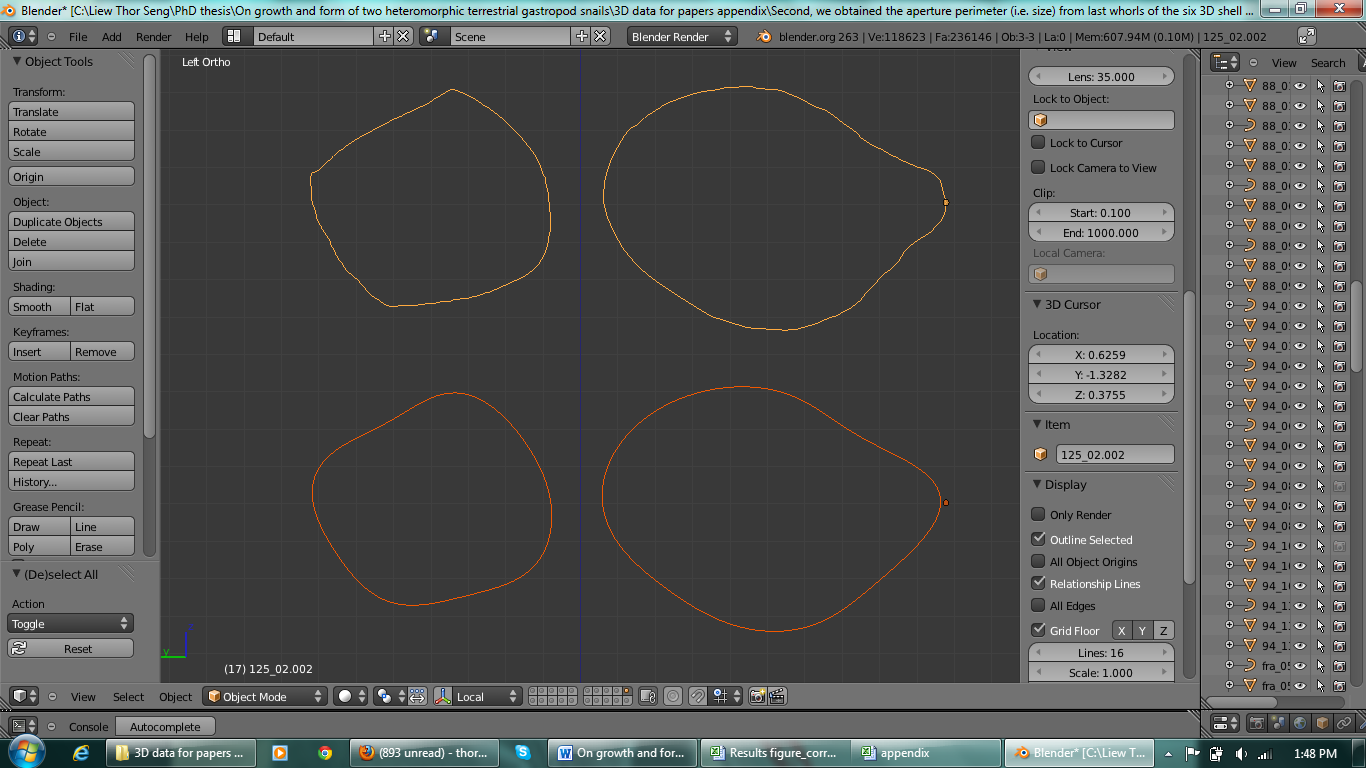 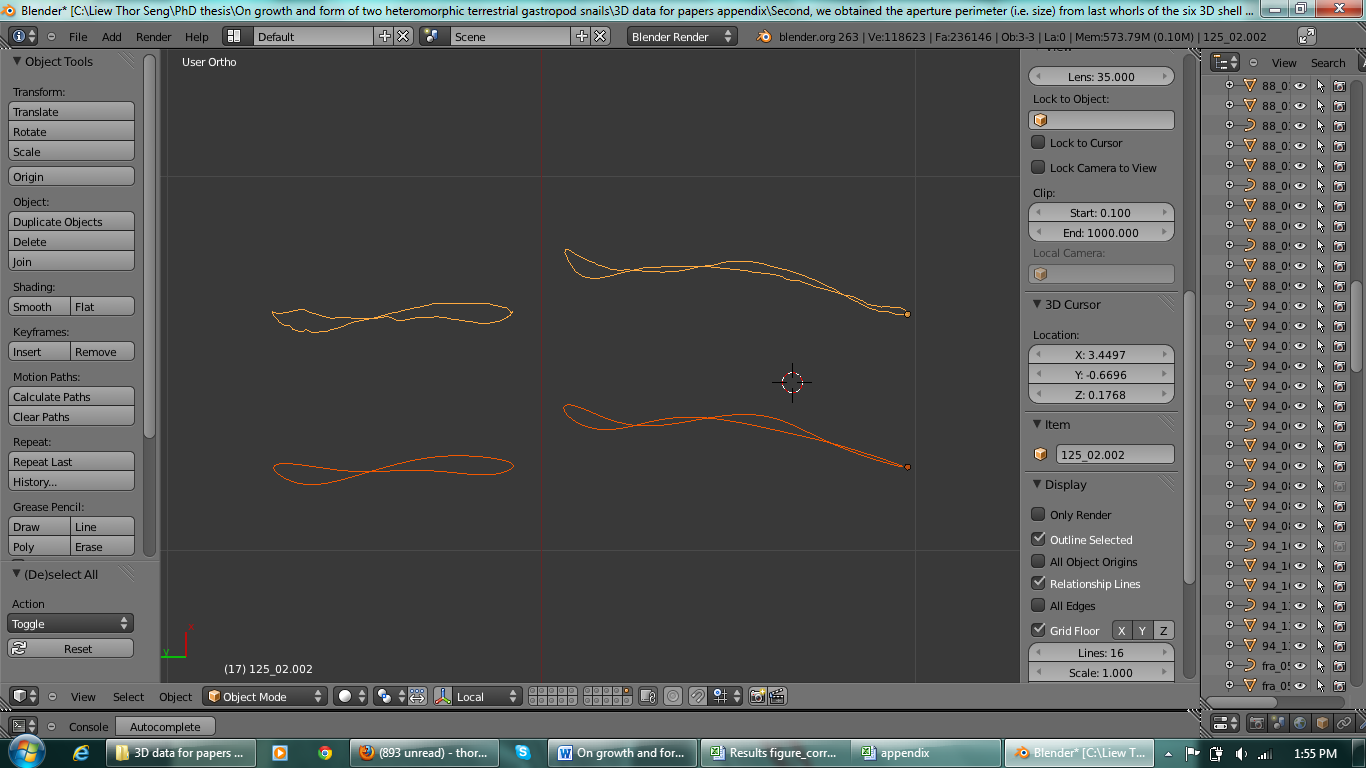 A and B represents two different views of the same outlines. Yellow color outlines represent original aperture outlines digitized from shells. Orange color outlines represent aperture outlines that reconstruction of Elliptical Fourier analysis with 5 harmonics.